W terminie do 03.04 proszę zapisać w zeszycie temat lekcji, punkty 1-3, zadania 1-4 w takiej kolejności jak są zapisane poniżej. (znajdź zadania 1-4 w Twojej książce i zamiast zadanie 1 zapisz  np. zad. 2 str.108) W razie pytań proszę kontaktować się ze mną przez librusa lub e-maila: anetagrabowska6@gmail.com.TEMAT: Przesuwanie wykresu wzdłuż osi OX i OY1. Przypomnienie y=f(x)  y=f(x)+a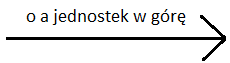 y=f(x)  y=f(x)-a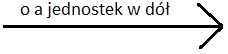 y=f(x) y=f(x-a)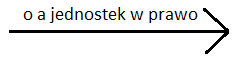 y=f(x) y=f(x+a)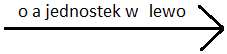 2. Uzupełnij tabelkęZadanie 1
 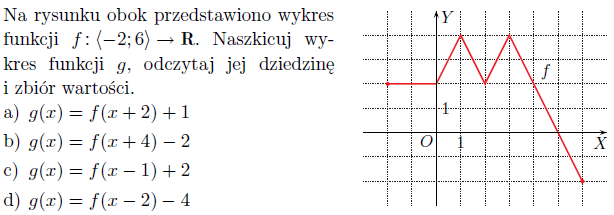 3. Uzupełnij tabelkęZadanie 2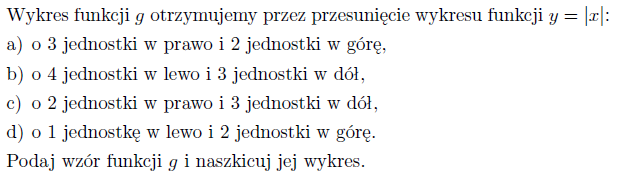 Zadanie 3
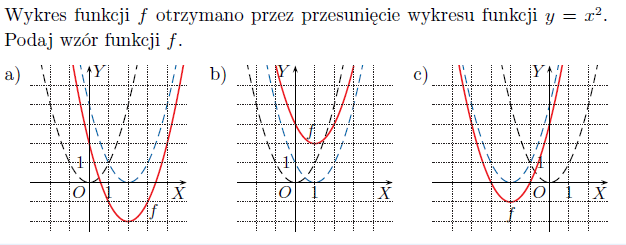 Zadanie 4
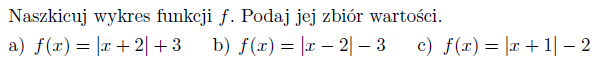 y=f(x)+2o 2 jednostki w góręy=f(x)-3o 3 jednostki w dóły=f(x+5)o 5 jednostek w lewoy=f(x-4)o 4 jednostki w prawoy=f(x+2)-1o 2 jednostki w lewo i 1 jednostkę w dóły=f(x-3)+1o 3 jednostki w prawo i 1 jednostkę w góręy=f(x-1)+3y=f(x+2)+5o 4 jednostki w lewo i 2 jednostki w dóło 1 jednostkę w prawo i 4 jednostki w dółWzór funkcjiPrzesunięcie o 2 jednostki w góręPrzesunięcie o  2 jednostki w dółPrzesunięcie o 2 jednostki w prawoPrzesunięcie o 2 jednostki w lewoPrzesunięcie o 3 jednostki w prawo i 1 jednostkę w dół